Пресс-релиз21 мая фирма «ЗнакЪ» проведет бонистический аукцион «Эмиссия 7»	21 мая 2016 г. в отеле «Marriott Royal Aurora» состоятся бонистические торги «Эмиссия 7». На этот раз бонистам и скрипофилам будут предложены около шестисот предметов коллекционирования. Самые интересные из них возглавляют список топ-лотов.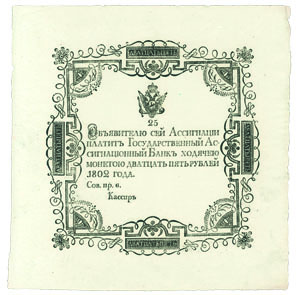 	Среди 	предметов раздела «Империя» необходимо выделить уникальную пробную ассигнацию 25 рублей 1802 года в прекрасной сохранности. Выпуск банкнот данного типа не был утвержден императором Александром I. Весь изготовленный тираж подлежал полному уничтожению по положению Комитета Министров от 20 ноября 1817 года в период подготовки денежной реформы. До наших дней дошли лишь единичные экземпляры этих редких ассигнаций.Еще один интересный лот стринга – проект 50 мексиканских долларов 1909 года шанхайского отделения Русско-Китайского банка, созданного для содействия развитию экономических связей с Китаем (прежде всего в связи со строительством Китайско-Восточной железной дороги). Данная банкнота считается крайне редким коллекционным материалом.Пожалуй, самым впечатляющим в разделе «СССР и Российская Федерация» является лот из 13 образцов талонов Государственного треста «Арктикуголь» 1961 г. Этот крайне редкий набор в идеальном состоянии представляет собой 7-й  выпуск денежных знаков компании (всего «Арктикуголь» произвел 8 денежных выпусков). Нововведением 7-го выпуска стала надпись «Министерство морского флота СССР. Государственный трест «Арктикуголь», сменившая «Министерство Угольной промышленности СССР. Государственный трест «Арктикуголь». Банкноты печатались под названием «Талон на право получения товаров в магазинах рудников треста Арктикуголь на острове Шпицберген» с указанием номинала. Внимание коллекционеров специальных выпусков Советского Союза привлечет и расчетная квитанция лагерей ОГПУ 5 рублей 1929 г. Данные денежные знаки печатались для заключенных и действовали исключительно в учреждениях и предприятиях лагерей особого назначения. Расчетные квитанции выглядели как настоящие деньги - с серийными номерами, водяными знаками, за подписью члена коллегии ОГПУ Глеба Бокия, репрессированного в 1937 году.В стринге «Региональные выпуски» основная борьба, вероятно, развернется за комплект из пяти бон городского управления Славянска.  Дензнаки номиналом 1, 5, 10, 25 и 100 рублей были выпущены в начале 1918 года с целью восполнить дефицит общероссийской валюты. Славянские боны печатались в типографии Котлярова (впоследствии переименована в «Рабочий Донбасса») на обычной бумаге без водяных знаков, что определило их крайне недолгий срок службы и способствовало развитию подделок. Наиболее востребованными у фальшивомонетчиков были дензнаки в 25-ть рублей.Высокая стартовая стоимость набора - 550 000 рублей - объясняется, прежде всего, наличием в нем купюры номиналом в 100 рублей. Это одна из редчайших бон гражданской войны.Завершающий аукционную коллекцию раздел «Ценные бумаги» на протяжении последних бонистических аукционов оказывался триумфальным. С одной стороны, это неожиданный показатель, поскольку скрипофилия – относительно молодое направление антикварного рынка. С другой стороны, результат вполне логичный, ведь рынок антикварных бумаг является растущим и доступным в ценовом плане. Так, стартовая цена на крайне редкую акцию в 250 рублей Лодзинского купеческого банка стартует с отметки в 70 000 рублей.Стоит отметить, что Лодзинский купеческий банк был создан в Царстве Польском в 1897 году и явился первой финансовой организацией, появившейся в этом регионе после финансового кризиса 1873 года и первого банковского краха в России в 1875 году.Посмотреть лоты можно на предаукционной выставке, которая откроется 10 мая и продлится до 20 мая. Выставка будет работать по будням с 10:00 до 18:00 в офисе Аукционного дома по адресу: ул. Кузнецкий мост д. 21/5, 1 подъезд, офис 5000. Ознакомиться с аукционной коллекцией можно по каталогу, а также в режиме online на сайте www.znak-auction.ru. Кроме того, 21 мая с 10:00 до 11:30 просмотр коллекции будет организован в отеле «Marriott Royal Aurora», где в 12:00 пройдет аукцион.Адрес проведения торгов: г. Москва, отель «Marriott Royal Aurora», ул. Петровка 11/20.	Информация о компанииАукционный дом «Знакъ» был основан в 2005 году группой коллекционеров и специализируется на проведении очных и интернет-торгов предметами нумизматики, фалеристики, бонистики и русской старины. Благодаря профессиональному опыту экспертов фирмы, работе в исторических архивах и сотрудничеству в области экспертизы с ведущими музеями страны компания является одним из лучших и успешных в России аукционно-антикварных домов.В настоящее время на своем сайте www.znak-auction.ru в режиме online компания проводит интернет-торги, очные аукционы проходят 3 раза в год. Ближайшие торги состоятся в отеле «Marriott Royal Aurora» 15 октября.За дополнительной информацией, пожалуйста, обращайтесь:Евгения Гусева, Директор отдела по связям с общественностью Тел.: +7(495)744-08-31E-mail: pr@znak-auction.ru, www.znak-auction.ru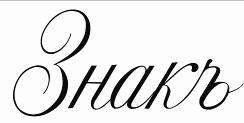 Москва, ул. Кузнецкий мост, д. 21, стр. 5, офис 5000
Тел./факс: (495) 744-0831, 626-0752Web: www.znak-auction.ru